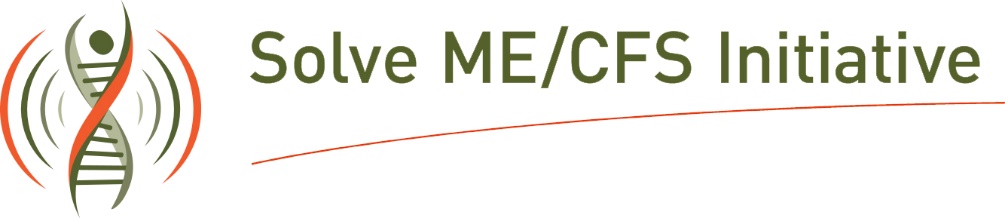 Ramsay Award ProgramGrant Application – 2019 CycleCOVER PAGES  APPLICATION CONTACTSPlease list co-Investigators and other key personnel: 		GENERAL AUDIENCE SUMMARY This General Audience Summary will become public information; therefore, do not include proprietary/confidential information.	>>> Insert general audience summary here. (1 page)NOTE: To faciliate the double-blinded peer-review process, please do not include the actual names of investigators, research collaborators, institutions, or other identifiers in components B, C, and D of the application (technical abstract, research plan, budget and justification,); referring to them instead as, for example, “Principal Investigator”, “Co-Investigator”, “Institution”, or “University”. In the references section, do not highlight yourself or any co-applicants as authorsTECHNICAL ABSTRACT 	>>> Insert technical abstract here. (1 page)RESEARCH PLAN 	>>> Insert research plan here. Include specific aims, background and significance, preliminary studies, 	research design and methods, and statement of ME/CFS relevance. (3 – 5 pages, excluding 	References)BUDGET AND JUSTIFICATION	>>> Insert budget and justification here. If possible, use the suggested Budget Template linked on the 		application webpage to create budget. (1 – 2 pages)FACILITIES 	>>> Insert information on facilities here. (1 page)NIH-STYLE BIOSKETCHES	Use the NIH-style form “Biographical Sketch Template” provided on the application webpage and 	attach to applicationTITLE OF PROJECT:TITLE OF PROJECT:TITLE OF PROJECT:APPLICANT NAME:HIGHEST DEGREE(S):HIGHEST DEGREE(S):POSITION TITLE:  APPLICANT’S INSTITUTION:MAILING ADDRESS (Street, city, state, postal code, country):APPLICANT’S INSTITUTION:MAILING ADDRESS (Street, city, state, postal code, country):ACADEMIC RANK:   APPLICANT’S INSTITUTION:MAILING ADDRESS (Street, city, state, postal code, country):APPLICANT’S INSTITUTION:MAILING ADDRESS (Street, city, state, postal code, country):DIVISION:  APPLICANT’S INSTITUTION:MAILING ADDRESS (Street, city, state, postal code, country):APPLICANT’S INSTITUTION:MAILING ADDRESS (Street, city, state, postal code, country):DEPARTMENT:  APPLICANT’S INSTITUTION:MAILING ADDRESS (Street, city, state, postal code, country):APPLICANT’S INSTITUTION:MAILING ADDRESS (Street, city, state, postal code, country):EMAIL ADDRESS:TELEPHONE:APPLICANT’S INSTITUTION:MAILING ADDRESS (Street, city, state, postal code, country):APPLICANT’S INSTITUTION:MAILING ADDRESS (Street, city, state, postal code, country):            DATES OF PROPOSED PROJECT:                                                                          PROPOSED BUDGET:From:                                                          Through:             DATES OF PROPOSED PROJECT:                                                                          PROPOSED BUDGET:From:                                                          Through:             DATES OF PROPOSED PROJECT:                                                                          PROPOSED BUDGET:From:                                                          Through: HUMAN SUBJECTS           Yes            NoHuman subjects assurance #    IRB Status:   IRB Date:  VERTEBRATE ANIMALS            Yes          NoAnimal welfare assurance #    IACUC Status:   IACUC Date:  VERTEBRATE ANIMALS            Yes          NoAnimal welfare assurance #    IACUC Status:   IACUC Date:  APPLICANT ASSURANCE: I certify that the statements herein are true, complete and accurate to the best of my knowledge. I am aware that any false, fictitious, or fraudulent statements or claims may subject me to criminal, civil, or administrative penalties. I agree to accept responsibility for the scientific conduct of the project and to provide the required progress reports if a grant is awarded as a result of this application.SIGNATURE OF APPLICANT(In ink. “Per” signature not acceptable.)DATESIGNING OFFICIAL ASSURANCE: I certify that the statements herein are true, complete and accurate to the best of my knowledge, and accept the obligation to comply with the grantor’s terms and conditions if a grant is awarded as a result of this application. I am aware that any false, fictitious, or fraudulent statements or claims may subject me to criminal, civil, or administrative penalties.SIGNATURE OF SIGNING OFFICIAL(In ink. “Per” signature not acceptable.)DATERoleRole*Send checks to attention of:*Send checks to attention of:*Send checks to attention of:NameNameInstitutionInstitutionTitleTitleDivisionDivisionDeptDeptAddressAddressTel:Fax:Tel:Fax:E-mailE-mailRoleRoleNameNameInstitutionInstitutionTitleTitleDivisionDivisionDeptDeptAddressAddressTel:Fax:Tel:Fax:E-mailE-mailRoleRoleNameNameInstitutionInstitutionTitleTitleDivisionDivisionDeptDeptAddressAddressTel:Fax:Tel:Fax:E-mailE-mailAPPLICANT NAMEDATE SUBMITTEDTITLE OF PROJECT TITLE OF PROJECT 